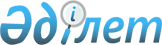 Қауымдық сервитут белгілеу туралыМаңғыстау облысы Қарақия ауданы әкімдігінің 2023 жылғы 30 қаңтардағы № 17 қаулысы
      Қазақстан Республикасының Жер кодексінің 17, 69 баптарына сәйкес Қарақия ауданының әкімдігі ҚАУЛЫ ЕТЕДІ:
      1. Осы қауылының қосымшасына сәйкес Қарақия ауданының аумағындағы жалпы көлемі 2,3690 гектар жер учаскесін "Ak Su KMG" жауапкершілігі шектеулі серіктестігіне КС-110/10 кВ ІІІ сорғы станциясының көтергіш алаңының және оның құрылымдарының құрылысын салу үшін, жер пайдаланушылардан алып қоймай 3 (үш) жыл мерзімге қауымдық сервитут белгіленсін.
      2. "Қарақия аудандық жер қатынастары бөлімі" мемлекеттік мекемесі заңнамада белгіленген тәртіппен:
      1) осы қаулыны Қазақстан Республикасы нормативтік құқықтық актілерінің эталондық бақылау банкінде ресми жариялауға жіберуді;
      2) осы қаулыны оны ресми жариялағаннан кейін Қарақия ауданы әкімдігінің интернет – ресурсында орналастыруды қамтамасыз етсін.
      3. Осы қаулының орындалуын бақылау аудан әкімінің жетекшілік ететін орынбасарына жүктелсін.
      4. Осы қаулы оның алғашқы ресми жарияланған күнінен кейін қолданысқа енгізіледі. Қауымдық сервитут белгіленетін жер учаскелерінің тізімі
					© 2012. Қазақстан Республикасы Әділет министрлігінің «Қазақстан Республикасының Заңнама және құқықтық ақпарат институты» ШЖҚ РМК
				
      Әкім 

Қ. Беков
Қарақия ауданы әкімдігінің2023 жылғы 30 қаңтардағы№ 17 қаулысына қосымша
№
Жер учаскелері берілетін жердегі жер пайдаланушылардың атаулары мен жер санаттары
Қауымдық сервитут белгілеу көлемі, га
1
Қарақия ауданы, "Жанболат" шаруа қожалығының ауыл шаруашылығы мақсатындағы жерлері
2,3690
Барлығы
2,3690